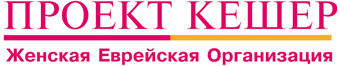 Программа «Еврейское образование»Проект «Еврейская семья»МЕТОДИЧЕСКАЯ РАЗРАБОТКАПОЧИТАНИЕ РОДИТЕЛЕЙПочитание родителейЦель. Показать важность и необходимость почитания родителей находя доказательства в ТореНеобходимые материалы: распечатки Приложений, листы бумаги и ручкиЦелевая аудитория: смешанные, молодежные или женские группы.Методические приемы: работа в малых группах, в общем кругу, работа с текстами, комментарии ведущего.ВВОДНАЯ ЧАСТЬ (10 мин.)Работа в общем кругуРаввин Шимон бар Йохаи сказал: «Сложнее всего соблюдать заповедь Почитай отца и мать свою». Танхума, Экев 2Вопросы:Как вы думаете, в чем сложность?Почему «сложнее всего»?Ведущий: Наши раввины учили: Сказано: Почитай отца твоего и мать твою (Шмот 20:12); и также сказано: Почитай Г-спода всем существом своим (Притчи 3:9): таким образом Писание проводит параллель между почитанием родителей и почитанием Всевышнго. Сказано: ‘Бойся отца твоего и матери твоей’; и также сказано: Г-спода, Б-га твоего, бойся, и Ему одному служи (Дварим 6:13); таким образом Писание проводит параллель между страхом перед родителями и страхом перед Б-гом. Сказано: Кто злословит отца своего, или свою мать, того должно предать смерти (Шмот 21:17); и также сказано: Кто злословит Б-га своего должен ответить за грех свой (Ваикра 24:15): таким образом, Писание проводит параллель между благословением от родителей и Б-жьим благословением. Однако, в отношении нанесении удара, такая параллель, конечно, невозможна [поскольку невозможно ударить Вс-могущего].  Поэтому логично [сравнение родителей с Б-гом], поскольку эти трое выступают в нем [сыне] как партнеры.Наши раввины учили: Три партнера проявлены в человеке, Б – г, отец и мать. Когда человек почитает отца своего и мать свою, Б-г, говорит: ‘Так воздаете [заслугу] мне, как будто дух мой обитал средь них, и они почитали Меня. ’ЦЕНТРАЛЬНАЯ ЧАСТЬ (60 мин.)Ведущий: Давайте подробнее рассмотрим наши тексты и традицию, ту часть, которая касается взаимоотношений между детьми и родителями, а также между человеком и Всевышним.Работа в малых группах.Задание: прочитайте текст Приложения 1 и ответьте на вопросы основываясь на тексте, так же высказывая свое мнение, даже если оно противоречит текстуВопросы:Почему почитание нами родителей наших приравнивает нас к Б-гу?В чем состоит разница между проявлениями страха и почтения к нашим собственным родителям? Тора заповедает нам почитать наших отца и мать, но нигде в еврейской традиции не указано, что дети должны любить своих родителей.  Тора заповедает нам любить Б-га, евреев и неевреев.  Так почему же ни в Торе, ни в талмуде нет заповеди любить родителей?Ответы в общем кругуЗадание: Прочитайте текст Приложения 2 и ответьте на вопросыВопросы:Как эти примеры можно связать с отношением к родителям, в наши дни?Какие наши действия выражают пренебрежение к родителям?  Как можно исправить положение?Какие действия наших родителей могут позорить детей?  Как нам реагировать на это?Что из этих учений мы можем извлечь как пример того, каким должно быть отношение к старшим членам нашей общины?Ответы в общем кругуЗАКЛЮЧИТЕЛЬНАЯ ЧАСТЬ (10 мин.)Ведущий: Ведущий: В заключении можно сказать, что заповедь почитания родителей является обязательной и безусловной, это одна из самых строгих заповедей Торы. И это одна из заповедей часть награды, за которую человек получает и в этом мире, но основная награда ожидает его в Мире Грядущем.Обязательно надо отметить, что существует равная обязанность исполнять эту заповеди и по отношению к отцу, и по отношению к матери, и потому в любом месте, где в Торе упоминается отец, тот же закон распространяется и на мать, и наоборот. Так же и сын, и дочь равны в обязанности исполнить этот закон, кроме того случая, когда это входит в противоречие с обязанностью вышедшей замуж дочери уважать своего мужа, как будет разъяснено далее.В случае, если сын или дочь не относятся с уважением к своим родителям, суд не может их в этом обязать. Но если они напрямую причиняют им моральный ущерб или оскорбляют их, суд обязан вмешаться и пресечь это.Заповедь почитания родителей требуется исполнять в мыслях, словах и практических действиях. В мыслях — чтобы были родители в глазах человека важными и глубокоуважаемыми людьми, даже если остальные люди не считают их таковыми. Кроме того, речь здесь идет об обязанности думать о родителях хорошо. Как уважать родителей в словах и поступках будет разъяснено далее.У этой заповеди нет какого-либо ограничения, и потому чем большие усердие и расторопность проявит человек при ее исполнении, тем лучше. Однако, в случае, когда сын или дочь уже занимаются исполнением другой заповеди, а родители просят что-то для них сделать, нужно сперва завершить уже исполняемую заповедь. То же самое правило действует в случае, если есть заповедь, которую необходимо исполнить как можно быстрее, и никто не может сделать это за них — сын или дочь обязаны исполнить такую заповедь прежде, чем желание родителей.Заповедь уважения к родителям не требует произнесения особого благословения. И должны дети очень остерегаться, чтобы не напоминать родителям о том, что они для них делают или уже сделали.Возможные комментарии ведущего Заповедь почитания отца и матери включает в себя обязанность любви к ним, нежного и трепетного отношения. И необходимо выполнять её во всех аспектах: мысленно, словами и действиями.Первый аспект — мысль. Эту великую заповедь выполняют мысленно, когда думают: какие особенные, замечательные, прекрасные у меня родители. Вспоминают их хорошие качества, поступки, достоинства. Необходимо уважать родителей не вопреки тому, каковы они, а за то, какие они. То есть видеть их достоинства и превозносить их. И даже если все окружающие этого не видят и так не думают.Второй аспект — слово. Говорить с родителями и о них с большим почтением и высокой оценкой, с любовью и нежностью. В различных источниках приводится, что с отцом и матерью следует говорить, как с царём и царицей, всячески выказывая им то почтение, которое дети испытывают к ним. Дети должны стараться всегда первыми здороваться с папой и мамой, сообщать им новости, говорить об отъезде и возвращении, живо интересоваться их новостями, здоровьем. Если сын или дочь слышат, что об их родителях отзываются в неуважительной форме, должны сразу же это пресечь. Если вмешательство не поможет, а только вызовет ещё более бурный гнев и приведёт к ещё большему унижению, иногда целесообразнее промолчать.Третий аспект выполнения заповеди — действие.Само то, что человек в повседневной своей жизни поступает честно, ведёт себя, как подобает, является в некотором смысле исполнением заповеди почитания родителей, т.к. доброе имя отца и матери будет превознесено и отмечено: «Такие прекрасные дети могут быть только у хороших родителей». Всякая заповедь и доброе дело, которое совершает человек, косвенно является исполнением заповеди почитания родителей — ведь благодаря им и их воспитанию он готов сделать это. Всевышний «вспоминает их» к добру и воздаёт им в этом и в будущем мире. Когда дети помогают родителям, делают что-либо для них, это должно сопровождаться радостью, весельем, доброжелательностью, чтобы родителям было приятно принимать их услуги. Выполняя заповеди, относящиеся к родителям, необходимо помнить общие правила Торы. Одно из них — это «намерение сердца»: во время выполнения любой заповеди человек должен думать и помнить о том, что данное действие является заповедью Всевышнего. Ещё одно правило: заповедь, которую человек делает сам, выше и значимее, чем та, выполнение которой он поручает другим людям. Поэтому, когда родителям требуется какая-либо помощь, лучше, чтобы сын или дочь сами сделали это, а не просили и не нанимали других.Приложение 1Почитай отца твоего и мать твою (Шмот 20:12) и не убий (Шмот 20:13).  Почему эти две заповеди находятся рядом?  Это значит, что человек, который отказывается поддерживать своих отца и мать, когда они еще молоды, а также, когда состарятся они, в глазах Б-га это равносильно совершению убийства.  По этой причине, заповедь. «Не убий» следует за заповедью «Почитай отца твоего и мать твою»Тана де Беи ЭлияхуПриложение 2Раввин Аббаху сказал, что, когда ребе Элизера старшего спросили его ученики «Насколько следует почитать своего отца и мать?», он ответил, «Послушайте, что сделал Дама Бен Нетина из Ашкелона. Когда его мать, будучи слабоумной, ударила его своей сандалией в присутствии всего Совета, президентом которого он был, он просто сказал ей: «Довольно». Также, когда сандалия, которой она его ударила, выпала из ее руки, он поднял ее и отдал обратно матери, чтобы она не расстраивалась».  Мидраш, Дварим Рабба 1:15Когда раввин Дайми  вернулся из Израиля, он сказал:  Однажды, когда Дама Бен Нетина сидел в окружении римской знати, в шелковом одеянии, расшитом золотом, вошла его мать, сорвала с него это одеяние, ударила его по голове и плюнула в его лицо. Он, тем не менее, никак не пристыдил ее.Талмуд, Кидушин 31a